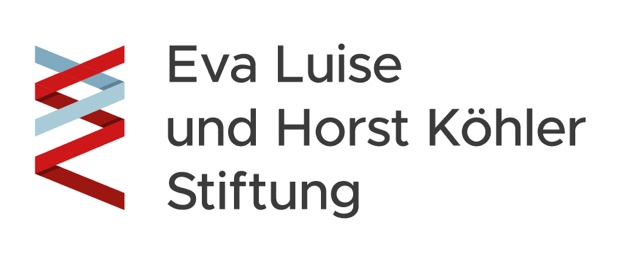 Versorgungsforschungsprojekt für Seltene Erkrankungen„Seltene Erkrankungen in Zeiten einer Pandemie“Analyse und Maßnahmen zur Verbesserung der Resilienz des GesundheitssystemsBewerbungsformularInhaltsübersicht1. Bewerberdaten2. Projektübersicht3. Projektbeschreibung4. Patientenrelevanz5. Projektfinanzierung6. AnhängeLebensläufeListe der wichtigsten PublikationenSonstiges1. Bewerberdaten Bitte beachten Sie bei Ihrer Bewerbung, dass folgende Kriterien erfüllt werden: Die Bewerbung erfolgt aus einem universitären oder außeruniversitären Institut oder einer Klinik mit einer gemeinnützigen Ausrichtung heraus. Aus jedem Antrag hat deutlich hervorzugehen, ob (bisherige) Ergebnisse einzeln oder als Team erreicht wurden bzw. werden sollen. Der eigene Anteil des bzw. der jeweiligen Wissenschaftler:innen sollte dabei eindeutig definiert sein.Alle relevanten Beteiligten einer Arbeitsgruppe wurden im Antrag abgebildet und die Institutsleitung von der Bewerbung unterrichtet.Das Projekt verstößt gegen keine rechtlichen Vorgaben. Mitarbeiter:innen und Träger:innen werden nicht daran gehindert alle berufsbezogenen Verhaltensregeln einzuhalten.Einreichende:r Bewerber:in:NAME	     AKADEMISCHE GRADE	     GEBURTSDATUM	     NATIONALITÄT	     DIENSTSTELLUNG	     INSTITUTION	     ABTEILUNG	     STRASSE UND HAUSNUMMER	     PLZ UND ORT	     TELEFON	     E-MAIL	     Co-Bewerber:in (Feld bitte für weitere Co-Bewerber:innen vervielfältigen):NAME	     AKADEMISCHE GRADE	     GEBURTSDATUM	     NATIONALITÄT	     DIENSTSTELLUNG	     INSTITUTION	     ABTEILUNG	     STRASSE UND HAUSNUMMER	     PLZ UND ORT	     TELEFON	     E-MAIL	     Institutsleitung und Arbeitsgruppe wurde von der Bewerbung unterrichtet:Ja	     		Nein	     2. ProjektübersichtKURZTITEL / AKRONYM FÜR DAS PROJEKT:PROJEKTTITEL:
Bitte geben Sie im Projekttitel das Thema Ihres Forschungsprojektes möglichst präzise und prägnant an.ZUSAMMENFASSUNG: (max. 2000 Zeichen)	Gliedern Sie die Zusammenfassung bitte in Einleitung, Ziele/Hypothese, eine Darstellung der geplanten Arbeiten und Patientenrelevanz bzw. Umsetzung in die Praxis. Bitte halten Sie sich an die Wortbegrenzung. In den nachfolgenden Feldern haben Sie Gelegenheit, Ihr Vorhaben ausführlicher darzustellen. THEMATISCHE KLASSIFIZIERUNG:
Welcher Fachdisziplin bzw. welchen Fachdisziplinen ist Ihr Projekt zugehörig?Diese Information kann für die Gutachterauswahl verwendet werden.3. ProjektbeschreibungFür die Projektbeschreibung stehen Ihnen insgesamt vier Seiten zur Verfügung HINTERGRUND, STAND DER FORSCHUNG UND PROBLEMSTELLUNG: (ca. 1 Seite)	Bitte geben Sie hier eine Einführung in die Thematik mit Einordnung in den Stand des Wissens und detaillierter Problemdarstellung.ZIELE DES PROJEKTES: (ca. 1 Seite)Bitte geben Sie in diesem Feld die zugrundeliegende(n) Hypothese(n) Ihres Vorhabens und Ihre Ziele an und beschreiben Sie den innovativen Charakter des Forschungsprojektes.DURCHFÜHRUNG DES PROJEKTES: (ca. 2 Seiten)Bitte beschreiben Sie in diesem Feld die geplante Durchführung und die Methoden Ihres Vorhabens, einschließlich des zeitlichen Rahmens. Wenn Sie bereits Vorarbeiten geleistet haben, skizzieren Sie diese bitte hier (u. a. Ihre Expertise im Fachgebiet)Sollte die Projektdurchführung ethische Grundsätze der Medizin berühren, legen Sie bitte dar, in welcher Weise die ethische Unbedenklichkeit gewährleistet werden kann.PATIENTENORGANISATIONEN: (max. ½ Seite)Bitte beschreiben Sie in diesem Feld, inwieweit Patientenorganisationen in Ihr Forschungsprojekt mit eingebunden sind und/oder dieses unterstützen.5. ProjektfinanzierungFalls von einer anderen Stelle eine Förderzusage gegeben oder in Aussicht gestellt oder ein weiterer Antrag auf Förderung für das beschriebene Projekt oder einen Teil dieses Projektes gestellt wurde, geben Sie dieses bitte im Folgenden an:PROJEKTKOSTEN: (ca. ½ Seite)Bitte beschreiben Sie in diesem Feld den Kosten- und ggf. Finanzierungsplan für das Projekt. Sollte es sich um ein Teilprojekt handeln, müssen die Gesamtkosten des Forschungsprojektes so dargelegt werden, dass die Kosten für den Projektanteil, dem das Preisgeld zugeordnet wird, klar erkennbar sind. Die Finanzierung der anderen Projektanteile muss gesichert sein und plausibel erläutert werden und ggf. durch entsprechende Nachweise belegt werden. Die Kosten für das zu fördernde (Teil)-projekt dürfen 70.000 € nicht überschreiten.6. AnhängeFolgende Anhänge fügen Sie bitte Ihrer Bewerbung bei:Tabellarischer Lebenslauf (max. 1 Seite pro Bewerber/ Bewerberin)Liste der Bewerberpublikationen der letzten 5 Jahre7. SonstigesSind Sie damit einverstanden, dass die Eva Luise und Horst Köhler Stiftung Ihre personenbezogenen Angaben auch über das Bewerbungsverfahren hinaus für eine zukünftige Kontaktaufnahme speichern und nutzen dürfen?        Ja        NeinMöchten Sie den Newsletter der Eva Luise und Horst Köhler Stiftung erhalten?       Ja        NeinWie haben Sie von der Ausschreibung erfahren?       Newsletter/ Mailing von ACHSE e. V.       Newsletter der Eva Luise und Horst Köhler Stiftung       Internetrecherche       Presse/ Fachpresse/ idw        Aushang oder Mailing des Arbeitgebers       Empfehlung von Freunden/ Kollegen       Anders   Wie? __________________________________________Sehr geehrte Bewerberinnen,
sehr geehrte Bewerber,bitte beachten Sie, dass nur Bewerbungen entgegengenommen werden können, die dieses Bewerbungsformular verwenden und per E-Mail bis einschließlich 15. August 2021 unter boergel@elhks.de eingehen.Zum Ausfüllen der Textfelder verwenden Sie bitte ausschließlich den Schrifttyp Arial mit 10 Punkten Zeichengröße und einfachem Zeilenabstand.Bitte reichen Sie Ihre Bewerbungsunterlagen in der genannten Reihenfolge als eine einzige Datei ein, vorzugsweise im PDF-Format.Bewerbungen, die den formalen Vorgaben nicht entsprechen, werden ohne inhaltliche Begutachtung zurückgesandt.